management of variety collectionsDocument prepared by the Office of the UnionDisclaimer:  this document does not represent UPOV policies or guidance	The purpose of this document is to report on developments concerning the management of variety collections for the examination of distinctness, uniformity and stability (DUS).	The TWPs are invited to note the developments reported to the TWC, at its session in 2016, and the TC, at its session in 2017, on management of variety collections.Developments in 2016Technical Working Party on Automation and Computer Programs (TWC)A tool to define reference collection	The TWC, at its thirty-fourth session, held in Shanghai, China, from June 7 to 10, 2016, received a presentation by an expert from France on “A tool to define reference collection”, a copy of which is reproduced in the Annex to document TWC/34/28, including a demonstration of the prototype software (see document TWC/34/32 “Report”, paragraphs 90 and 91).	The TWC noted the series of functions performed by the software automating searches from a theoretical collection of all varieties of common knowledge to the identification of most similar varieties for comparison in growing trials.  The TWC noted that development of the software was expected to be completed in 2017.   Developments in 2017Technical Committee (TC)	The TC, at its fifty-third session, held in Geneva from April 3 to 5, 2017, received the following presentations on the management of variety collections (in order of presentation) (see document TC/53/31 “Report”, paragraph 213):	The TWPs are invited to note the developments reported to the TWC, at its session in 2016, and the TC, at its session in 2017, on management of variety collections. [End of document]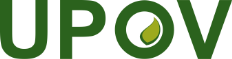 EInternational Union for the Protection of New Varieties of PlantsTechnical Working Party for Agricultural CropsForty-Sixth SessionHanover, Germany, June 19 to 23, 2017Technical Working Party for VegetablesFifty-First SessionRoelofarendsveen, Netherlands, July 3 to 7, 2017 Technical Working Party for Ornamental Plants and Forest TreesFiftieth SessionVictoria, Canada, September 11 to 15, 2017Technical Working Party for Fruit CropsForty-Eighth SessionKelowna, Canada, September 18 to 22, 2017Technical Working Party on Automation and Computer ProgramsThirty-Fifth SessionBuenos Aires, Argentina, November 14 to 17, 2017TWP/1/14Original:  EnglishDate:  June 9, 2017How we use molecular techniques in Francehttp://www.upov.int/edocs/mdocs/upov/en/tc_53/tc_53_presentation_5.pdfFrance (Ms. Clarisse Leclair)Variety collections - Harmonized DNA databaseshttp://www.upov.int/edocs/mdocs/upov/en/tc_53/tc_53_presentation_6.pdfNetherlands (Mr. Bert Scholte)The management of variety collections by Cyclic Planting of Established Varieties http://www.upov.int/edocs/mdocs/upov/en/tc_53/tc_53_presentation_7.pdfUnited Kingdom (Ms. Sally Watson)